Депрессия: как от нее избавиться самостоятельноТоска, апатия, нежелание общаться, отсутствие радости, чувство тревоги без причины, бессонница – вот основные из признаков наступившей депрессии. 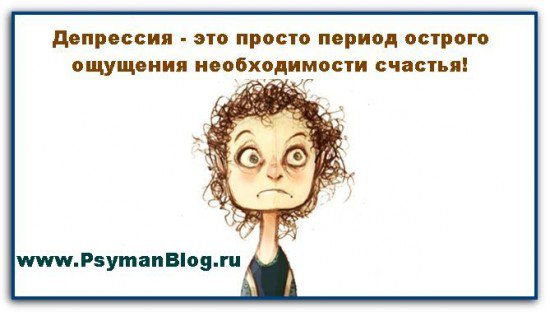 Чтобы жизнь была в радость, прислушайтесь к следующим советам: Периодически устраивайте  умственную и физическую разгрузку, регулярно давайте своему организму полноценный отдых. Правильно питайтесь, старайтесь избегать недосыпаний. Посещайте места, где вы гарантированно получите только положительные эмоции. Общайтесь с приятными вам людьми, не принимайте близко к сердцу мелкие неприятности. Цените то, что имеете, благодарите за любую мелочь!Найдите время для хобби.Научитесь радоваться каждой жизненной мелочи, не дайте депрессии овладеть собой.

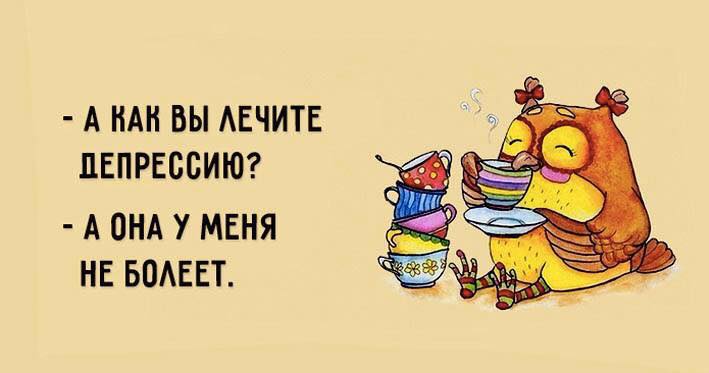 